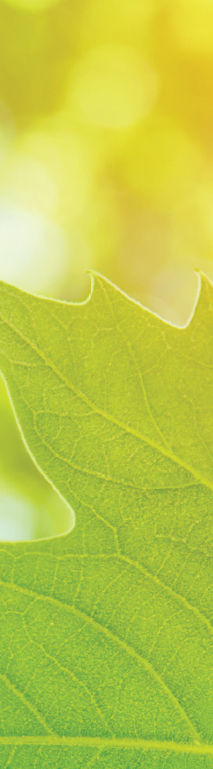 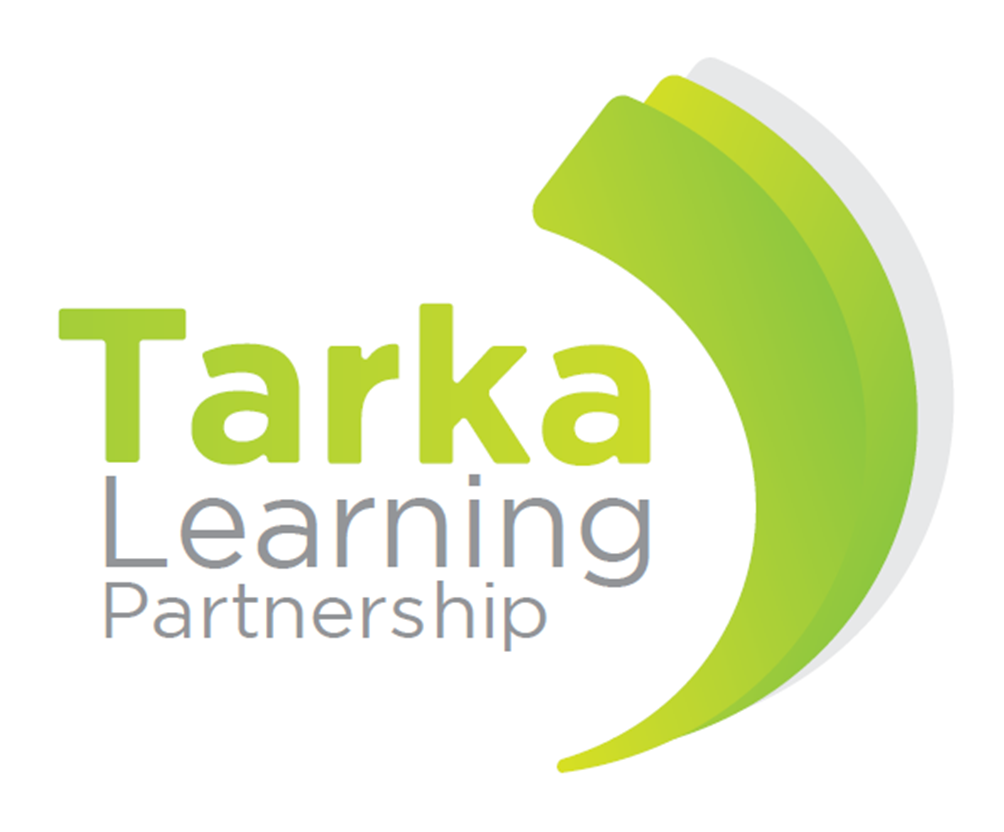 Tarka Learning PartnershipThe appointment of an Educational PsychologistInclusion is at the heart of the Tarka Learning Partnership (TLP) - we are a multi academy trust where seeking to serve all within our community of North Devon is at our core. We will achieve this through supporting and developing the highest quality practice in our schools and across the Trust.This role is a real opportunity to make a difference to the lives of children and young people in North Devon through applying psychological understanding to the educational world to have an impact in the short, medium and long term. This impact will be delivered through work with individuals, groups and educational settings through systemic and direct work.We are seeking to appoint a highly effective Educational Psychologist to promote the educational and personal development of children and young people through the delivery of an effective educational psychology service in TLP schools. This role will require the postholder to work across all TLP schools as well as supporting schools outside the trust with the same high quality working on a traded basis. This is a new, and developing, role within the Trust. This person will work closely with our Director for Inclusion and Safeguarding in supporting schools across our Trust to provide the best possible outcomes for all pupils through school improvement and development. This busy, varied and interesting role will suit someone who understands, and can be responsive to, the needs of schools, children and young people, parents and carers. They will need to have an understanding of the educational context locally but also the relevant legislation. The Trust has been developing, through consultation models, efficient systems and processes in the way educational psychology is delivered in order to maximise impact and reduce activities that have limited value in the change process. This new role will be an exciting opportunity to build on these ways of working.Growth and development is a key part of the values of the Trust and as such this person will be expected to be keen to develop their own practice through seeking to be involved in their own development opportunities – the Trust will seek to support this. Regular supervision is offered, as well as opportunities to work alongside another highly experienced EP.There will also be opportunities for action research projects to support the development of excellent inclusive practice across the Trust.Applicants must be professionally qualified and registered with the HCPCThe post is based at the Tarka Trust Central Office in Roundswell Community Primary Academy in Barnstaple but working across schools in North Devon.If you would like to find out more about this exciting opportunity and the role, please contact the Director of Inclusion and Safeguarding, Chris Wardle – chris.wardle@tarkatrust.org.uk 